ПРИОБРЕТЕНИЕ ДРОВЯНОГО КОТЛА КВР-1,16 В КОТЕЛЬНУЮ д. СТЕПАЧЕВО(Устюженский муниципальный район)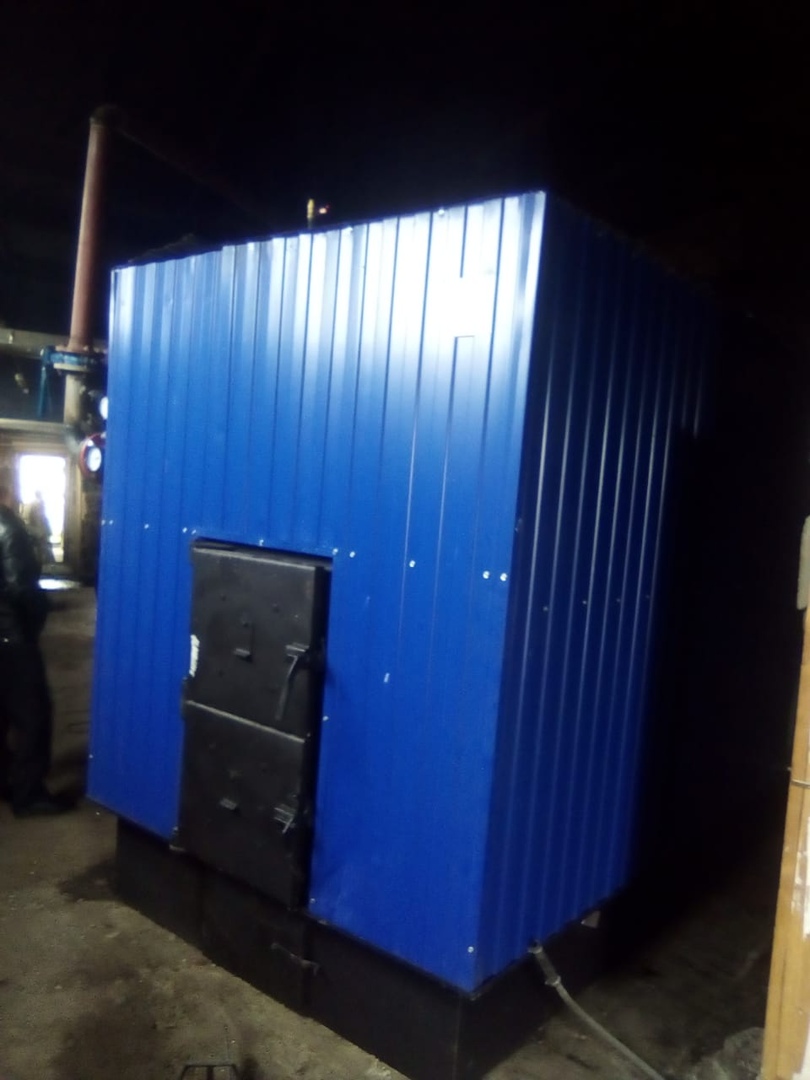 